CollaborAGE – Championing Community Directory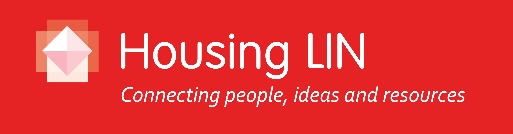 In this directory, we put the spotlight on models of collaboration in the development of age-friendly homes and sustainable communities. The aim is to ensure that existing and new homes can meet the needs of people at any age AND that people living in these homes are well connected to their neighbourhood and neighbours. Share with us any additional examples of community led approaches that you are aware of by completing this template and sending it to info@housinglin.org.uk OrganisationDescription of project / developmentHow does the project help to create resilient, connected communities?Timeline of the projectBiggest challenges encountered during the projectLessons learned as a result of the projectAny comments / personal stories shared by past or current residents / CLT members?